PROCESSOS JULGADOS PELO EGRÉGIO TRIBUNAL PLENO DO TRIBUNAL DE CONTAS DOESTADO DO AMAZONAS, SOB A PRESIDÊNCIA DO EXMO. SR. CONSELHEIRO ÉRICO XAVIERDESTERRO E SILVA, NA 40ª SESSÃO ADMINISTRATIVA DE 22 DE NOVEMBRO DE 2022.JULGAMENTO ADIADO: CONSELHEIRO-RELATOR: JÚLIO ASSIS CORRÊA PINHEIRO (Com vistapara a Excelentíssima Senhora Conselheira Yara Amazônia Lins Rodrigues dos Santos).PROCESSO Nº 2373/2018-S - Recurso de Reconsideração, proferido dos autos do Processo nº 575/2017,tendo como interessado o Sr. Lúcio de Siqueira Cavalcanti Neto. Advogado: Felix Valois Coelho Júnior –OAB/AM 339. CONCEDIDO VISTA DOS AUTOS AO EXCELENTÍSSIMO SENHOR CONSELHEIRO ÉRICOXAVIER DESTERRO E SILVA.JULGAMENTO EM PAUTA: CONSELHEIRO RELATOR: ÉRICO XAVIER DESTERRO E SILVA.PROCESSO Nº 014030/2022 – Requerimento de Concessão de Férias e Pagamento de Benefícios, tendocomo interessado o Excelentíssimo Senhor Procurador de Contas, Carlos Alberto Souza de Almeida.ACÓRDÃO ADMINISTRATIVO Nº 450/2022: Vistos, relatados e discutidos estes autos acimaidentificados, ACORDAM os Excelentíssimos Senhores Conselheiros do Tribunal de Contas do Estado doAmazonas, reunidos em Sessão do Tribunal Pleno, no exercício da competência atribuída pelo art. 12,inciso I, alínea “b” e inciso X, da Resolução nº 04/2002-TCE/AM, à unanimidade, nos termos do voto doExcelentíssimo Senhor Conselheiro-Relator, com base na Informação da DIRH e no Parecer da DIJUR, nosentido de: 9.1. DEFERIR o requerimento formulado pela Exmo. Procurador Carlos Alberto Souza DeAlmeida; 9.2. RECONHECER o direito do Requerente a suas férias, referentes ao exercício de 2023, aserem gozadas a partir de 23/01/2023, conforme estabelece o do art. 131 da Lei nº 2.423/1996; 9.3.DETERMINAR à Diretoria de Recursos Humanos – DRH que providencie o registro nos assentamentosfuncionais do servidor e adote as demais providências pertinentes ao caso em tela, em especial, opagamento dos adicionais de férias correspondentes, assim como o adiantamento do 13º salário; 9.4.ARQUIVAR o processo nos termos regimentais, após o cumprimento integral da decisão.PROCESSO Nº 014010/2022 – Requerimento de Concessão de Férias e Pagamento de Benefícios, tendocomo interessado o Excelentíssimo Senhor Auditor Luiz Henrique Pereira Mendes.ACÓRDÃO ADMINISTRATIVO Nº 451/2022: Vistos, relatados e discutidos estes autos acimaidentificados, ACORDAM os Excelentíssimos Senhores Conselheiros do Tribunal de Contas do Estado doAmazonas, reunidos em Sessão do Tribunal Pleno, no exercício da competência atribuída pelo art. 12,inciso I, alínea “b” e inciso X, da Resolução nº 04/2002-TCE/AM, à unanimidade, nos termos do voto doExcelentíssimo Senhor Conselheiro-Relator, com base na Informação da DIRH e no Parecer da DIJUR, nosentido de: 9.1. DEFERIR o requerimento formulado pelo Exmo. Auditor Luiz Henrique Pereira Mendes;9.2. RECONHECER o direito do Requerente a suas férias, referentes ao exercício de 2023, para início em12/01/2023, com o pagamento dos benefícios legalmente garantidos, conforme estabelece o art. 9º da LeiEstadual nº 1897/1989, condicionando-se o adiantamento da gratificação natalina a requerimentoespecífico, a ser formulado no mês de janeiro de 2023, conforme previsão do art. 3º, § 2º, da mesma Lei;9.3. DETERMINAR à Diretoria de Recursos Humanos – DRH que providencie o registro nos assentamentosfuncionais da servidora e adote as demais providências pertinentes ao caso em tela; 9.4. ARQUIVAR oprocesso nos termos regimentais, após o cumprimento integral do decisum.PROCESSO Nº 014259/2022 - Requerimento de Concessão de Férias e Pagamento de Benefícios, tendocomo interessado o Excelentíssimo Senhor Conselheiro Ari Jorge Moutinho da Costa Júnior.ACÓRDÃO ADMINISTRATIVO Nº 452/2022: Vistos, relatados e discutidos estes autos acimaidentificados, ACORDAM os Excelentíssimos Senhores Conselheiros do Tribunal de Contas do Estado doAmazonas, reunidos em Sessão do Tribunal Pleno, no exercício da competência atribuída pelo art. 12,inciso I, alínea “b” e inciso X, da Resolução nº 04/2002-TCE/AM, à unanimidade, nos termos do voto doExcelentíssimo Senhor Conselheiro-Relator, com base na Informação da DIRH e no Parecer da DIJUR, nosentido de: 9.1. DEFERIR o requerimento formulado pelo Exmo. Conselheiro Ari Jorge Moutinho daCosta Júnior; 9.2. RECONHECER o direito do Requerente a suas férias, referentes ao exercício de2023, para gozo em data oportuna, com o pagamento dos benefícios legalmente garantidos, conformeestabelece o art. 9º da Lei Estadual nº 1897/89, a ser formulado no mês de janeiro de 2023, conformeprevisão do art. 3º, § 2º, da mesma Lei; 9.3. DETERMINAR à Diretoria de Recursos Humanos – DRH queprovidencie o registro nos assentamentos funcionais da servidora e adote as demais providênciaspertinentes ao caso em tela; 9.4. ARQUIVAR o processo nos termos regimentais, após o cumprimentointegral do decisum.PROCESSO Nº 012121/2022 – Pedido de Retificação de Proventos, tendo como interessada a Sra. LaísRegina Lima Paixão e Silva.ACÓRDÃO ADMINISTRATIVO Nº 453/2022: Vistos, relatados e discutidos estes autos acimaidentificados, ACORDAM os Excelentíssimos Senhores Conselheiros do Tribunal de Contas do Estado doAmazonas, reunidos em Sessão do Tribunal Pleno, no exercício da competência atribuída pelo art. 12,inciso I, alínea “b” e inciso X, da Resolução nº 04/2002-TCE/AM, à unanimidade, nos termos do voto doExcelentíssimo Senhor Conselheiro-Relator, com base na Informação da DIRH e no Parecer da DIJUR, nosentido de: 9.1. DEFERIR o pedido formulado pela servidora Aposentada Laís Regina Paixão E Silva,Matrícula nº 00.532-0B quanto à inclusão em seus proventos da gratificação do Adicional de Tempo deServiço, prevista no art. 90, III c/c art. 94 da Lei nº 1762/1986, na monta de 10% (dez por cento) face aosquinquênios 1988-1993 e 1993-1998; 9.2. DETERMINAR à DRH que: a) Providencie o registro daconcessão da gratificação ora reconhecida nos assentamentos funcionais da servidora, bem como elaboreos atos normativos relativos ao caso em comento; b) Proceder o cálculo dos valores a que faz jus arequerente; c) Proceda à publicação do ato normativo relativo ao caso em comento; d) Oficie oAMAZONPREV para que altere os proventos da servidora aposentada. 9.3. ARQUIVAR o processo nostermos regimentais, após o cumprimento integral do decisum, nos termos da legislação vigente.PROCESSO Nº 013862/2022 – Solicitação de Pensão por Morte, tendo como interessada a Sra. RocileneRamalho Souza Matos, na condição de cônjuge do servidor aposentado, Sr. Alício Souza Matos.ACÓRDÃO ADMINISTRATIVO Nº 454/2022: Vistos, relatados e discutidos estes autos acimaidentificados, ACORDAM os Excelentíssimos Senhores Conselheiros do Tribunal de Contas do Estado doAmazonas, reunidos em Sessão do Tribunal Pleno, no exercício da competência atribuída pelo art. 12,inciso I, alínea “b” e inciso X, da Resolução nº 04/2002-TCE/AM, à unanimidade, nos termos do voto doExcelentíssimo Senhor Conselheiro-Relator, com base na Informação da DIRH e no Parecer da DIJUR, nosentido de: 9.1. Deferir o pedido formulado pela Sra. Rocilene Ramalho Souza Matos, cônjuge supérstitedo servidor aposentado, Sr. Alício Souza Matos, quanto à concessão da pensão por morte, nos termos doart. 2º, II, alínea “a”; art. 31, caput e §1º, e art. 33, I, e §1º, I, todos da Lei Complementar nº 30/2001, emrazão do falecimento do referido servidor, ocorrido no dia 21/10/2022, conforme a Certidão de Óbitoacostada ao Requerimento inicial. 9.2. Reconhecer o direito à pensão por morte que faz jus arequerente Sra. Rocilene Ramalho Souza Matos; 9.3. Determinar à DRH que encaminhe cópia dospresentes autos ao Fundo Previdenciário - AMAZONPREV para fins de efetivação do pagamento dobenefício da Pensão por Morte, no valor de R$ 22.431,17 (vinte e dois mil quatrocentos e trinta e umreais e dezessete centavos) a beneficiária, conforme apurado pelo DRH. Ainda, cabe ao FundoPrevidenciário proceder com o depósito do referido montante na conta corrente da pensionista, tendo emvista que os aposentados e pensionistas não constam na Folha de Pagamento deste Tribunal, desde junhode 2019, conforme Termo de Adesão firmado entre esta Corte de Contas e o referido Fundo Previdenciário.9.4. Por fim, após o cumprimento dos itens acima, arquivar os autos.PROCESSO Nº 011655/2022 – Requerimento de Concessão de Licença Especial, para contagem emdobro, tendo como interessado o servidor Evandro Côrrea de Souza.ACÓRDÃO ADMINISTRATIVO Nº 455/2022: Vistos, relatados e discutidos estes autos acimaidentificados, ACORDAM os Excelentíssimos Senhores Conselheiros do Tribunal de Contas do Estado doAmazonas, reunidos em Sessão do Tribunal Pleno, no exercício da competência atribuída pelo art. 12,inciso I, alínea “b” e inciso X, da Resolução nº 04/2002-TCE/AM, à unanimidade, nos termos do voto doExcelentíssimo Senhor Conselheiro-Relator, com base na Informação da DIRH e no Parecer da DIJUR, nosentido de: 9.1. DEFERIR o pedido do servidor Evandro Côrrea de Souza, Assistente De ControleExterno C, Matrícula nº 0003735B, quanto à concessão das Licenças Especiais, referente aosquinquênios 06/06/1987 a 16/06/1992 e de 16/06/1992 a 16/06/1997, tão somente para contagem emdobro, para efeito de aposentadoria, nos termos do art. 58, V, da Lei estadual nº 1.762/86 c/c arts. 146, § 3ºe 157, § 3º, da Resolução n° 04/2002 – TCE/AM e em respeito à regra do art. 78 da Lei nº 1762/1986. 9.2.DETERMINAR à DRH que providencie o registro da concessão das Licenças Especiais e sua contagem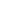 em dobro para efeito de aposentadoria, nos assentamentos funcionais do servidor, bem como elabore osatos normativos relativos ao caso em comento; 9.3. ARQUIVAR o processo nos termos regimentais, após ocumprimento integral do decisum.PROCESSO Nº 014470/2022 - Requerimento de Concessão de Licença Especial, para contagem emdobro, tendo como interessado o servidor Gentil Rodrigues de Souza Neto.ACÓRDÃO ADMINISTRATIVO Nº 456/2022: Vistos, relatados e discutidos estes autos acimaidentificados, ACORDAM os Excelentíssimos Senhores Conselheiros do Tribunal de Contas do Estado doAmazonas, reunidos em Sessão do Tribunal Pleno, no exercício da competência atribuída pelo art. 12,inciso I, alínea “b” e inciso X, da Resolução nº 04/2002-TCE/AM, à unanimidade, nos termos do voto doExcelentíssimo Senhor Conselheiro-Relator, com base na Informação da DIRH e no Parecer da DIJUR, nosentido de: 9.1. DEFERIR o pedido do servidor Gentil Rodrigues de Souza Neto, Assistente de ControleExterno C, lotado na SEPLENO, matrícula 1325-A, quanto à concessão das Licenças Especiais, referenteaos quinquênios 23/03/1987 a 23/03/1992 e 23/03/1992 a 23/03/1997, tão somente para contagem emdobro, para efeito de aposentadoria, nos termos do art. 58, V, da Lei estadual nº 1.762/86 c/c arts. 146, § 3ºe 157, § 3º, da Resolução n° 04/2002 – TCE/AM e em respeito à regra do art. 78 da Lei nº 1762/1986. 9.2.DETERMINAR à DRH que providencie o registro da concessão das Licenças Especiais e sua contagemem dobro para efeito de aposentadoria, nos assentamentos funcionais do servidor, bem como elabore osatos normativos relativos ao caso em comento; 9.3. ARQUIVAR o processo nos termos regimentais, após ocumprimento integral do decisum.PROCESSO Nº 008546/2022 – Requerimento de Concessão de Licença Especial, bem como a conversãoem indenização pecuniária, tendo como interessado o servidor Otacílio Leite da Silva Junior.ACÓRDÃO ADMINISTRATIVO Nº 457/2022: Vistos, relatados e discutidos estes autos acimaidentificados, ACORDAM os Excelentíssimos Senhores Conselheiros do Tribunal de Contas do Estado doAmazonas, reunidos em Sessão do Tribunal Pleno, no exercício da competência atribuída pelo art. 12,inciso I, alínea “b” e inciso X, da Resolução nº 04/2002-TCE/AM, à unanimidade, nos termos do voto doExcelentíssimo Senhor Conselheiro-Relator, com base na Informação da DIRH e no Parecer da DIJUR, nosentido de: 9.1. DEFERIR o pedido do servidor Otacilio Leite da Silva Junior, Auditor Técnico de ControleExterno "B", matrícula nº 000.548-7A, quanto à concessão da Licença Especial de 3 (três) meses, bemcomo a conversão de 90 (noventa) dias em indenização pecuniária, referente ao quinquênio2017/2022, em consonância com o art. 6°, inciso V, da Lei Estadual nº 3.138/2007 e art. 7º, parágrafo 1º,inciso V, da Lei nº 4743/2018 c/c art. 78 da Lei nº 1.762/1986, vedados os descontos de imposto de renda ede caráter previdenciário; 9.2. DETERMINAR à DRH que: a) Providencie o registro da concessão daLicença Especial e da conversão de 90 (noventa) dias em indenização pecuniária, em razão da licençaespecial não gozada, referente ao quinquênio 2017/2022; b) Aguarde o cronograma financeiro a serdisponibilizado pela DIORF para elaboração da respectiva folha de pagamento, conforme Cálculo deIndenização de Licença Especial N. 034/2022 - DIPREFO (0319114); c) Em seguida, encaminhe o cadernoprocessual à DIORF para pagamento das verbas indenizatórias em observância ao cronograma financeiro.9.3. ARQUIVAR o processo nos termos regimentais, após o cumprimento integral do decisum.PROCESSO Nº 013467/2022 – Solicitação de Averbação de Tempo de Contribuição, tendo comointeressado o servidor Rebson Bernardo de Souza.ACÓRDÃO ADMINISTRATIVO Nº 458/2022: Vistos, relatados e discutidos estes autos acimaidentificados, ACORDAM os Excelentíssimos Senhores Conselheiros do Tribunal de Contas do Estado doAmazonas, reunidos em Sessão do Tribunal Pleno, no exercício da competência atribuída pelo art. 12,inciso I, alínea “b” e inciso X, da Resolução nº 04/2002-TCE/AM, à unanimidade, nos termos do voto doExcelentíssimo Senhor Conselheiro-Relator, com base na Informação da DIRH e no Parecer da DIJUR, nosentido de: 9.1. DEFERIR o pedido do servidor Rebson Bernardo de Souza, Auditor Técnico de ControleExterno, Matrícula nº 0039071-A, quanto à averbação de 3.445 dias, ou seja, 09 (nove) anos, 05 (cinco)meses e 10 (dez) dias de tempo de contribuição; 9.2. DETERMINAR à Diretoria de RecursosHumanos a adoção de providências para a averbação do Tempo de Contribuição no assentamentofuncional do servidor Rebson Bernardo de Souza. 9.3. ARQUIVAR o processo nos termos regimentais,após o cumprimento integral do decisum.PROCESSO Nº 012754/2022 – Requerimento de Pagamento de Verba Indenizatória, tendo comointeressado o Sr. Erick Navarro Leão de Melo.ACÓRDÃO ADMINISTRATIVO Nº 459/2022: Vistos, relatados e discutidos estes autos acimaidentificados, ACORDAM os Excelentíssimos Senhores Conselheiros do Tribunal de Contas do Estado doAmazonas, reunidos em Sessão do Tribunal Pleno, no exercício da competência atribuída pelo art. 12,inciso I, alínea “b” e inciso X, da Resolução nº 04/2002-TCE/AM, à unanimidade, nos termos do voto doExcelentíssimo Senhor Conselheiro-Relator, com base na Informação da DIRH e no Parecer da DIJUR, nosentido de: 9.1) DEFERIR o pedido do ex-servidor Erick Navarro Leão de Melo, matrícula n.º 002.393-0A,no sentido de reconhecer o direito à indenização das verbas rescisórias no valor de R$ 10.147,39 (dez mil,cento e quarenta e sete reais e trinta e nove centavos), conforme CÁLCULO DE VERBAS RESCISÓRIASNº 86/2022/DIPREFO/DRH; 9.2) DETERMINAR à Diretoria de Recursos Humanos que: a) Providencie oregistro da indenização, objeto dos presentes autos; b) Aguarde o cronograma financeiro a serdisponibilizado pela DIORF e, em seguida, mediante disponibilidade financeira e orçamentária, encaminhe ofeito à referida Diretoria para que proceda ao pagamento dos valores referentes à indenização das verbasrescisórias; c) Comunique a interessada quanto ao teor da decisão; 9.3. ARQUIVAR o processo nos termosregimentais, após o cumprimento integral do decisum.PROCESSO Nº 010242/2022 – Solicitação de Isenção de Desconto de Imposto de Renda, tendo comointeressada a Sra. Fernanda Vaz Cerquinho.ACÓRDÃO ADMINISTRATIVO Nº 460/2022: Vistos, relatados e discutidos estes autos acimaidentificados, ACORDAM os Excelentíssimos Senhores Conselheiros do Tribunal de Contas do Estado doAmazonas, reunidos em Sessão do Tribunal Pleno, no exercício da competência atribuída pelo art. 12,inciso I, alínea “b” e inciso X, da Resolução nº 04/2002-TCE/AM, à unanimidade, nos termos do voto doExcelentíssimo Senhor Conselheiro-Relator, com base na Informação da DIRH e no Parecer da DIJUR, nosentido de: 9.1. DEFERIR o pedido de isenção de Imposto de Renda formulado pela Sra. Fernanda VazCerquinho, servidora aposentada do TCE/AM, sobre seus proventos, sendo considerado como marcoinicial da isenção a data de comprovação do diagnóstico de moléstia grave, conforme entendimentoSuperior Tribunal de Justiça - STJ, nos termos do art. 6º, incisos XIV e XXI, da Lei nº 7.713/1988, alteradapela Lei nº 11.052/2004; 9.2. DETERMINAR à Diretoria de Recursos Humanos que: a) Proceda aoregistro da isenção do Imposto de Renda nos proventos da Sra. Fernanda Vaz Cerquinho; b) Comunique ainteressada quanto ao teor desta decisão; c) Adote as providências junto à AMAZONPREV para que se vejagarantida a isenção do Imposto de renda sobre seus proventos. 9.3. ARQUIVAR o processo nos termosregimentais, após o cumprimento integral do decisum.PROCESSO Nº 000455/2022 – Solicitação de Redução de Carga Horária de Trabalho, tendo comointeressada a servidora Taynah Mendes Uchoa Melo.ACÓRDÃO ADMINISTRATIVO Nº 461/2022: Vistos, relatados e discutidos estes autos acimaidentificados, ACORDAM os Excelentíssimos Senhores Conselheiros do Tribunal de Contas do Estado doAmazonas, reunidos em Sessão do Tribunal Pleno, no exercício da competência atribuída pelo art. 12,inciso I, alínea “b” e inciso X, da Resolução nº 04/2002-TCE/AM, à unanimidade, nos termos do voto doExcelentíssimo Senhor Conselheiro-Relator, com base na Informação da DIRH e no Parecer da DIJUR, nosentido de: 7.1) INDEFERIR o pedido da servidora Taynah Mendes Uchôa Melo, Supervisora - AADES,Matrícula nº 003.453-3A, quanto à redução da jornada de trabalho conforme a Portaria nº 638/2019-GPDRH; 7.2) DETERMINAR à DRH a adoção das providências para revogação da APOSTILA SEI Nº177/2022-DIREG, nos termos da legislação vigente. Em seguida, informe a Requerente do indeferimento egerencie o retorno às atividades sob à jornada de trabalho regular. Após, arquive-se.PROCESSO Nº 013506/2022 - Primeiro Termo Aditivo ao Acordo de Cooperação Técnica nº 003/2021, aser firmado entre o Tribunal de Contas do Estado do Amazonas – TCE/AM, por meio da Escola de ContasPúblicas, e o Município de Manaus, por intermédio da Secretaria Municipal de Administração –SEMAD/Escola de Serviço Público Municipal e Inclusão Socioeducacional – ESPI/SEMAD.ACÓRDÃO ADMINISTRATIVO Nº 462/2022 : Vistos, relatados e discutidos estes autos acimaidentificados, ACORDAM os Excelentíssimos Senhores Conselheiros do Tribunal de Contas do Estado doAmazonas, reunidos em Sessão do Tribunal Pleno, no exercício da competência atribuída pelo art. 12,inciso I, alínea “b” e inciso X, da Resolução nº 04/2002-TCE/AM, à unanimidade, nos termos do voto doExcelentíssimo Senhor Conselheiro-Relator, com base na Informação da Consultec e no Parecerda DIJUR, no sentido de: 9.1. Autorizar a celebração do Primeiro Termo Aditivo ao Acordo de CooperaçãoTécnica nº 003/2021 a ser firmado entre o Tribunal de Contas do Estado do Amazonas – TCE/AM por meioda Escola de Contas Públicas - ECP/TCE/AM e o Município de Manaus, por intermédio da SecretariaMunicipal de Administração – SEMAD/Escola de Serviço Público Municipal e Inclusão Socioeducacional –ESPI/SEMAD, objetivando a prorrogação do referido ajuste pelo prazo de 12 (doze) meses; 9.2.Determinar à SEGER que adote as providências junto à Presidência para a assinatura do instrumento,após à juntada do Protocolo assinado, efetue a publicação do extrato do presente ajuste no Diário Oficial doEstado, nos termos do parágrafo único do art. 61 da Lei nº 8.666/1993; 9.3. Após, determinar oencaminhamento dos autos à ECP para que adote as medidas pertinentes à implementação dos objetivosdo Protocolo.PROCESSO Nº 009322/2022 – Termo de Cooperação Técnica entre o Tribunal de Contas do Estado doAmazonas – TCE/AM e a Secretaria Municipal de Educação – SEMED, para a disposição da servidoraMuza Maria Holanda Nogueira.ACÓRDÃO ADMINISTRATIVO Nº 463/2022: Vistos, relatados e discutidos estes autos acimaidentificados, ACORDAM os Excelentíssimos Senhores Conselheiros do Tribunal de Contas do Estado doAmazonas, reunidos em Sessão do Tribunal Pleno, no exercício da competência atribuída pelo art. 12,inciso I, alínea “b” e inciso X, da Resolução nº 04/2002-TCE/AM, à unanimidade, nos termos do voto doExcelentíssimo Senhor Conselheiro-Relator, com base na Informação da Consultec, no sentido de: 8.1.Homologar o Termo de Cooperação Técnica nº10/2022 da servidora Muza Maria HolandaNogueira, matrícula n°078.074-0J, pertencente ao quadro de pessoal da SEMED, celebrado entre oTribunal de Contas do Estado do Amazonas – TCE/AM e a Secretaria Municipal de Educação -SEMED, para que esta possa exercer a sua função no TCE/AM, pelo período de 12 (doze) meses, a contarde 03/11/2022 a 02/11/2023, com ônus para o órgão de origem (0331296); 8.2. Determinar à SEGER queadote as medidas pertinentes, junto aos setores competentes, para finalização de todos os procedimentosde cessão da servidora Muza Maria Holanda Nogueira, e REMETA os autos à DICOM para que procedacom a publicação do referido Termo de Cooperação, no Diário Oficial Eletrônico do TCE/AM, nos termos doparágrafo único do art. 61 da Lei nº 8.666/93.CONSELHEIRO-CORREGEDOR: ARI JORGE MOUTINHO DA COSTA JÚNIOR.PROCESSO Nº 03355/2020 - Sindicância para apuração dos fatos e dos responsáveis pela criação edivulgação de fake news.ACÓRDÃO ADMINISTRATIVO Nº 449/2022: Vistos, relatados e discutidos estes autos acimaidentificados, ACORDAM os Excelentíssimos Senhores Conselheiros do Tribunal de Contas do Estado doAmazonas, reunidos em Sessão do Tribunal Pleno, no exercício da competência atribuída pelo art. 12,inciso I, alínea “b” e inciso X, da Resolução nº 04/2002-TCE/AM, à unanimidade, nos termos do voto doExcelentíssimo Senhor Conselheiro-Relator, com base na Comissão Permanente Processante no Parecerda DIJUR, no sentido de: 9.1. ARQUIVAR o processo por não restar configurada conduta que representefato típico administrativo passível de punição pelo Estatuto dos Servidores do Estado do Amazonas - Lei n.1762/1986, bem como pela não constatação de dolo ou prejuízo permanente que ensejem a aplicação deCensura Ética aos servidores Antônio José Inácio de Souza e Stanley Scherrer de Castro Leite;.2. DETERMINAR que a Corregedoria-Geral reforce a orientação dos servidores para que se abstenham9de divulgar notícias ou mensagens de cunho não profissional nos grupos criados exclusivamente paraações profissionais; 9.3. DAR ciência aos interessados acerca desta decisão.SECRETARIA DO TRIBUNAL PLENO DO TRIBUNAL DE CONTAS DO ESTADO DO AMAZONAS, emManaus, 29 de maio de 2023.Mirtyl Levy JúniorSecretário do Tribunal Pleno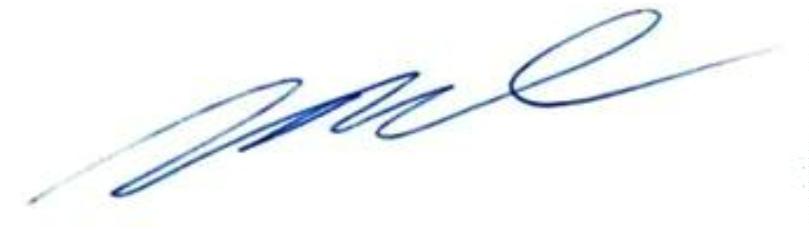 